Medical Finance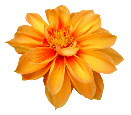 Lessons for the Week  4/15 – 4/19   Blks 2&4—Week #12Mon. 4/15:	1.  Get your final numbers for your Stock Market Project, get your graphs in 			order, practice what you will present/share2.  Finish up work on Budget Basics spreadsheet, e-mail, don’t forget 5 questions 			underneath the spreadsheet based on the numbers you getHomework:  	1.) Stock Market Project (500 pts) DUE: e-mailed before class tomorrow, presented Tues. 4/16		2.) NO Finance Article this weekTues. 4/16:	1.  Stock Market Project Presentations		2.  Free Write/e-mail—Buying a new or used carHomework:  	1.) NO Finance Article this week			Early Dismissal—Parent Conferences 1-3pWed. 4/17:	1.  Brainstorm websites for research in buying your first car, **keep in ntbk., tour 			some of these sites, you will need them later so find a couple you like2.  http://www.consumerreports.org/new-cars/best-new-cars-for-teens/ – “10 Best Cars for Teens”  *check it out for what it is worth, lots of articles like this out there3.   Read together--Things I should or should not keep in my wallethttp://www.marottaonmoney.com/7-things-to-keep-in-your-wallet-6-things-to-leave-at-home/ NOTES—Buying New or Used?  Also, Pros/Cons of New VS Used & NOTES on Helpful Website for Finding Auto InformationHomework:  	1.) NO Finance Article this weekThurs. 4/18:	1.  Finding Auto Information 1 (1-10) Complete & e-mail today 4/18Homework:  	1.) NO Finance Article this weekFri. 4/19:	NO SCHOOL—Good Friday